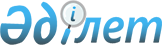 2008 жылғы 29 желтоқсандағы № 13/2- ІV «2009 жылға арналған Риддер қаласының бюджеті туралы» шешімге өзгерістер мен толықтырулар енгізу туралы
					
			Күшін жойған
			
			
		
					Шығыс Қазақстан облысы Риддер қалалық маслихатының 2009 жылғы 19 ақпандағы N 15/4-IV шешімі. Шығыс Қазақстан облыстық Әділет департаментінің Риддер қалалық әділет басқармасында 2009 жылғы 25 ақпанда N 5-4-109 тіркелді. Шешімнің қабылдау мерзімінің өтуіне байланысты күші жойылды - Риддер қаласы мәслихатының аппараты 2010 жылғы 05 қаңтардағы N 2/04-10 хаты      Ескерту. Шешімнің қабылдау мерзімінің өтуіне байланысты күші жойылды - (Риддер қаласы мәслихатының аппараты 2010.01.05 N 2/04-10 хаты).     Қазақстан Республикасының 2008 жылдың 4 желтоқсандағы № 95-ІV Бюджет Кодексінің 109-бабына, Қазақстан Республикасының 2001 жылдың 23 қаңтардағы № 148-ІІ «Қазақстан Республикасындағы жергілікті мемлекеттік басқару туралы» Заңының 6-бабы 1 тармағының 1) тармақшасына, Қазақстан Республикасының 2008 жылдың 4 желтоқсандағы № 95-ІV «2009-2011 жылдарға арналған республика бюджеті туралы» Заңына, 2009 жылдың 6 ақпандағы № 11/145-IV “2008 жылдың 19 желтоқсандағы № 10/122-IV «2009 жылға арналған облыстық бюджет туралы» шешімге өзгертулер мен толықтырулар енгізу туралы” (нормативтік құқықтық актілерінің мемлекеттік тіркеуі Тізілімінде 2009 жылдың 17 ақпандағы  2496 нөмірмен тіркелген) облыстық мәслихат сессиясының шешіміне сәйкес, Риддер қалалық мәслихаты ШЕШІМ ҚАБЫЛДАДЫ:



      Риддер қалалық мәслихатының 2008 жылдың 29 желтоқсандағы № 13/2-ІV «2009 жылға арналған Риддер қаласының бюджеті туралы» (Нормативтік құқықтық актілердің мемлекеттік тіркеу тізілімінде 2009 жылдың 9 қаңтарында 5-4-102 нөмірмен тіркелген, 2009 жылдың 16 қаңтарда «Лениногорская правда» газетінің № 3 санында жарияланған)  шешімге келесі өзгерістер мен толықтырулар енгізілсін:



      1. Шешімнің 1 тармағы келесі редакцияда жазылсын:

      № 1 қосымшаға сәйкес 2009 жылға арналған қала бюджеті келесі көлемде бекітілсін:

      1) кірістер – 1662604 мың теңге, соның ішінде:

      салық түсімдері - 1452025 мың теңге;

      салықтық емес түсімдер – 12387 мың теңге;

      негізгі капиталды сатудан түскен түсімдер – 10900 мың теңге;

      трансферттер түсімдері - 187292 мың теңге;

      2) шығындар – 1759581 мың теңге;

      3) таза бюджеттік кредит беру – 0;

      4) қаржы активтерімен жасалатын операциялар бойынша сальдо – 0;

      5) бюджет тапшылығы (профицитi) – 96977 мың теңге;

      6) бюджет тапшылығын қаржыландыру (профицитін пайдалану) – 96977 мың теңге.



      2. Шешімнің мәтіні келесі мазмұнда 5-1, 5-2, 5-3 тармақтармен толықтырылсын:

      “5-1. Қалалық бюджетте республикалық бюджеттен бөлінген ағымдағы нысаналы трансферттер 2349 мың теңге көлемінде, № 3 қосымшаға сәйкес, қарастырылсын, соның ішінде:

      1236 мың теңге – мемлекеттік атаулы әлеуметтік көмек төлеміне;

      846 мың теңге – аз қамтылған отбасылардың 18 жасқа дейінгі балаларға мемлекеттік жәрдемақылар төлеміне;

      267 мың теңге - ауылдық елді мекендер саласының мамандарын әлеуметтік қолдау шараларын іске асыруға.



      5-2. Қалалық бюджетте 2005-2010 жылдары Қазақстан Республикасында білім беруді дамыту Мемлекеттік бағдарламасын іске асыруға республикалық бюджеттен бөлінген ағымдағы нысаналы трансферттер 29501 мың теңге көлемінде, № 4 қосымшаға сәйкес, қарастырылсын, соның ішінде:

      бастауыш, негізгі орта және жалпы орта білім беру мемлекеттік мекемелерінде физика,химия,биология кабинеттерін оқу құралдарымен жабдықтандыруға – 4097 мың теңге;

      республикалық бюджеттен берілетін нысаналы трансферттердің есебінен білім берудің мемлекеттік жүйесіне оқытудың жаңа технологияларын енгізуге – 25404 мың теңге.



      5-3. Қалалық бюджетте республикалық бюджеттен бөлінген мақсатты даму трансферттері 73916 мың теңге көлемінде, № 5 қосымшаға сәйкес, қарастырылсын:

      Шығыс Қазақстан облысы Риддер қаласының ұзындығы 5,6 км су құбыры-кәріз желілерін қайта құруға 73916 мың теңге.



      3. 6 тармақтағы “21831 мың теңге“ саны “29407 мың теңге” санына ауыстырылсын.



      4. № 1, 4 қосымшалар жаңа басылымда нақты шешімнің № 1, 2 қосымшаларына сәйкес бекітілсін.

      

5. Нақты шешімнің № 3, 4, 5, 6 қосымшаларына сәйкес шешім № 5, 6, 7, 8 қосымшалармен толықтырылсын;



      6. Осы шешім 2009 жылдың 1-ші қаңтардан бастап қолданысқа енгізіледі.

 

      Кезекті сессияның төрағасы                В. Бондаренко      Қалалық мәслихат хатшысы                  А. Ермаков

2009 жылғы 19 ақпан № 15/4-IV     

Риддер қалалық мәслихаттың      

XV сессияcының шешіміне       

№ 1 қосымша             2008 жылғы 29 желтоқсандағы № 13/2-IV

Риддер қалалық мәслихаттың      

XIII сессияcының шешіміне      

№ 1 қосымша             2009 жылға арналған Риддер қаласының бюджеті      Қалалык мәслихат хатшысы              А. Ермаков

2009 жылғы 19 ақпан № 15/4-IV     

Риддер қалалық мәслихаттың      

XV сессияcының шешіміне       

№ 2 қосымша            

 

2008 жылғы 29 желтоқсандағы № 13/2-IV

Риддер қалалық мәслихаттың      

XIII сессияcының шешіміне      

№ 4 қосымша            2009 жылға арналған Пригородный ауылдық округі және Үлбі кенттік округі бойынша бюджеттік бағдарламалар       Қалалык мәслихат хатшысы                  А. Ермаков       

  

2009 жылғы 19 ақпан № 15/4-IV   

Риддер қалалық мәслихаттың     

XV сессияcының шешіміне       

№ 3 қосымша            2008 жылғы 29 желтоқсандағы № 13/2-IV

Риддер қалалық мәслихаттың     

XIII сессияcының шешіміне     

№ 5 қосымша             Республикалық бюджеттен келіп түскен нысаналы ағымдағы трансферттерді бөлу      Қалалык мәслихат хатшысы          А. Ермаков

 

2009 жылғы 19 ақпан № 15/4-IV    

Риддер қалалық мәслихаттың     

XV сессияcының шешіміне      

№ 4 қосымша            

 

2008 жылғы 29 желтоқсандағы № 13/2-IV

Риддер қалалық мәслихаттың     

XIII сессияcының шешіміне     

№ 6 қосымша            Қазақстан Республикасының 2005-2010 жылдарға арналған

білім беруді дамыту Мемлекеттік бағдарламасын іске

асыруға нысаналы ағымдағы трансферттерді бөлу      Қалалык мәслихат хатшысы       А. Ермаков

 

2009 жылғы 19 ақпан № 15/4-IV     

Риддер қалалық мәслихаттың      

XV сессияcының шешіміне       

№ 5 қосымша               

 

2008 жылғы 29 желтоқсандағы № 13/2-IV

Риддер қалалық мәслихаттың     

XIII сессияcының шешіміне     

№ 7 қосымша              Нысаналы даму трансферттерін бөлу       Қалалык мәслихат хатшысы        А. Ермаков

 

2009 жылғы 19 ақпан № 15/4-IV    

Риддер қалалық мәслихаттың      

XV сессияcының шешіміне       

№ 6 қосымша            

 

2008 жылғы 29 желтоқсандағы № 13/2-IV

Риддер қалалық мәслихаттың      

XIII сессияcының шешіміне      

№ 8 қосымша            2009 жылға арналған қалалық бюджеттің даму

бағдарламалардың  тізбесі       Қалалык мәслихат хатшысы        А. Ермаков
					© 2012. Қазақстан Республикасы Әділет министрлігінің «Қазақстан Республикасының Заңнама және құқықтық ақпарат институты» ШЖҚ РМК
				СанатыСанатыСанатыСанатыСанатыСанатыСыныбыСыныбыСыныбыСыныбыСыныбыIшкi сыныбыIшкi сыныбыIшкi сыныбыIшкi сыныбыЕрекшелігіЕрекшелігіЕрекшелігіАтауымың. теңгеI.Кірістер16626041Салықтық түсімдер145202501Табыс салығы5382332Жеке табыс салығы53823301Төлем көзінен салық салынатын табыстардан ұсталатын жеке табыс салығы 45168302Төлем көзінен салық салынбайтын табыстардан ұсталатын жеке табыс салығы 8005003Қызметін біржолғы талон бойынша жүзеге асыратын жеке тұлғалардан алынатын жеке табыс салығы650003Әлеуметтiк салық4370481Әлеуметтік салық43704801Әлеуметтік салық 43704804Меншiкке салынатын салықтар4155331Мүлiкке салынатын салықтар15126801Заңды тұлғалардың және жеке кәсіпкерлердің мүлкіне салынатын салық14552402Жеке тұлғалардың мүлкiне салынатын салық57443Жер салығы22280701Ауыл шаруашылығы мақсатындағы жерлерге жеке тұлғалардан алынатын жер салығы76402Елдi мекендер жерлерiне жеке тұлғалардан алынатын жер салығы499403Өнеркәсіп, көлік, байланыс, қорғаныс жеріне және ауыл шаруашылығына арналмаған өзге де жерге салынатын жер салығы20200004Орман қорының жерлерiне салынатын жер салығы16808Елді мекендер жерлеріне заңды тұлғалардан, жеке кәсіпкерлерден, жеке нотариустар мен адвокаттардан алынатын жер салығы148814Көлiк құралдарына салынатын салық4127801Заңды тұлғалардан көлiк құралдарына салынатын салық807802Жеке тұлғалардан көлiк құралдарына салынатын салық332005Бір ыңғай жер салығы18001Бір ыңғай жер салығы18005Тауарларға, жұмыстарға және қызметтерге салынатын iшкi салықтар507822Акциздер586807Қазақстан Республикасының аумағында өндірілген сыра77096Заңды және жеке тұлғалар бөлшек саудада өткізетін, сондай-ақ өзінің өндірістік мұқтаждарына пайдаланылатын бензин (авиациялықты қоспағанда)459297Заңды және жеке тұлғаларға бөлшек саудада өткізетін, сондай-ақ өз өндірістік мұқтаждарына пайдаланылатын дизель отыны5063Табиғи және басқа да ресурстарды пайдаланғаны үшiн түсетiн түсiмдер3580115Жер учаскелерін пайдаланғаны үшін төлем358014Кәсiпкерлiк және кәсiби қызметтi жүргiзгенi үшiн алынатын алымдар911301Жеке кәсіпкерлерді мемлекеттік тіркегені үшін алынатын алым155302Жекелеген қызмет түрлерiмен айналысу құқығы үшiн алынатын лицензиялық алым85403Заңды тұлғаларды мемлекеттiк тiркегенi және филиалдар мен өкiлдiктердi есептiк тiркегенi үшiн алынатын алым 24604Аукциондардан алынатын алым14605Жылжымалы мүлікті кепілдікке салуды мемлекеттік тіркегені және кеменiң немесе жасалып жатқан кеменiң ипотекасы үшін алынатын алым10714Көлік құралдарын мемлекеттік тіркегені, сондай-ақ оларды қайта тіркегені үшін алым45918Жылжымайтын мүлікке және олармен мәміле жасау құқығын мемлекеттік тіркегені үшін алынатын алым361220Жергілікті маңызы бар және елді мекендердегі жалпы пайдаланудағы автомобиль жолдарының бөлу жолағында сыртқы (көрнекі) жарнамаларды орналастырғаны үшін алынатын төлем213608Заңдық мәнді іс-әрекеттерді жасағаны және (немесе) оған уәкілеттігі бар мемлекеттік органдар немесе лауазымды адамдар құжаттар бергені үшін алынатын міндетті төлемдер104291Мемлекеттік баж1042902Мемлекеттік мекемелерге сотқа берілетін талап арыздарынан алынатын мемлекеттік бажды қоспағанда, мемлекеттік баж сотқа берілетін талап арыздардан, ерекше талап ету істері арыздарынан, ерекше жүргізілетін істер бойынша арыздардан (шағымдардан), сот бұйрығын шығару туралы өтініштерден, атқару парағының дубликатын беру туралы шағымдардан, аралық (төрелік) соттардың және шетелдік соттардың шешімдерін мәжбүрлеп орындауға атқару парағын беру туралы шағымдардың, сот актлерінің атқару парағының және өзге де құжаттардың көшірмелерін қайта беру туралы шағымдардан алынады741604Азаматтық хал актілерін тіркегені үшін, сондай-ақ  азаматтарға азаматтық хал актілерін тіркеу туралы куәліктерді және азаматтық хал актілері жазбаларын өзгертуге, толықтыруға және қалпына келтіруге байланысты куәліктерді қайтадан бергені үшін мемлекеттік баж, түзету мен қалпына келтіруге байланысты куәліктерді бергені үшін алынатын мемлекеттік баж143605Шет елге баруға және Қазақстан Республикасына басқа мемлекеттерден адамдарды шақыруға құқық беретін құжаттарды ресімдегені үшін, сондай-ақ осы құжаттарға өзгерістер енгізгені үшін алынатын мемлекеттік баж76906Шетелдіктердің паспорттарына немесе оларды ауыстыратын құжаттарына Қазақстан Республикасынан кету және Қазақстан Республикасына келу құқығына виза бергені үшін алынатын мемлекеттік баж707Қазақстан Республикасының азаматтығын алу, Қазақстан Республикасының азаматтығын қалпына келтіру және Қазақстан Республикасының азаматтығын тоқтату туралы құжаттарды ресімдегені үшін  мемлекеттік баж3208Тұрғылықты жерін тіркегені үшін  мемлекеттік баж46909Аңшы куәлігін бергені және оны жыл сайын тіркегені үшін мемлекеттік баж5310Жеке және заңды тұлғалардың азаматтық, қызметтік қаруының (аңшылық суық қаруды, белгі беретін қаруды, ұңғысыз атыс қаруын, механикалық шашыратқыштарды, көзден жас ағызатын немесе тітіркендіретін заттар толтырылған аэрозольді және басқа құрылғыларды, үрлемелі қуаты 7,5 Дж-дан аспайтын пневматикалық қаруды қоспағанда және калибрі 4,5 мм-ге дейінгілерін қоспағанда) әрбір бірлігін тіркегені және қайта тіркегені үшін алынатын мемлекеттік баж4812Қаруды және оның оқтарын сақтауға немесе сақтау мен алып жүруге, тасымалдауға, Қазақстан Республикасының аумағына әкелуге және Қазақстан Республикасынан әкетуге рұқсат бергені үшін алынатын мемлекеттік баж1992Салықтық емес түсiмдер1238701Мемлекеттік меншіктен түсетін кірістер70325Мемлекет меншігіндегі мүлікті жалға беруден түсетін кірістер703204Коммуналдық меншіктегі мүлікті жалдаудан түсетін кірістер703206Басқа да салықтық емес түсiмдер53551Басқа да салықтық емес түсiмдер535509Жергіліктік бюджетке түсетін салықтық емес басқа да түсімдер53553Негiзгi капиталды сатудан түскен түсімдер1090003Жердi және материалдық емес активтердi сату109001Жердi сату1000001Жер учаскелерін сатудан түсетін түсімдер100002Материалдық емес активтерді сату90002Жер участкелерін жалдау құқығын сатқаны үшін төлем9004Трансферттердің түсімдері18729202Мемлекеттiк басқарудың жоғары тұрған органдарынан түсетiн трансферттер1872922Облыстық бюджеттен түсетiн трансферттер18729201Ағымдағы нысаналы трансферттер6467702Нысаналы даму трансферттері7391603Субвенциялар48699Функционалдық топФункционалдық топФункционалдық топФункционалдық топФункционалдық топФункционалдық топФункционалдық топКіші функцияКіші функцияКіші функцияКіші функцияКіші функцияКіші функцияБюд.бағ. әк.Бюд.бағ. әк.Бюд.бағ. әк.Бюд.бағ. әк.Бюд.бағ. әк.БағдарламаБағдарламаБағдарламаБағдарламаКіші бағдарламаКіші бағдарламаКіші бағдарламаАтауымың теңгеІІ Шығындар17595811Жалпы сипаттағы мемлекеттiк қызметтер9742601Мемлекеттiк басқарудың жалпы функцияларын орындайтын өкiлдi, атқарушы және басқа органдар69959112Аудан (облыстық маңызы бар қала) мәслихатының аппараты10580001Аудан (облыстық маңызы бар қала) мәслихатының қызметін қамтамасыз ету10580003Жергілікті органдардың аппараттары10268007Мемлекеттік қызметшілердің біліктілігін арттыру 0100Депутаттық қызмет312122Аудан (облыстық маңызы бар қала) әкімінің аппараты45205001Аудан (облыстық маңызы бар қала) әкімінің қызметін қамтамасыз ету45205003Жергілікті органдардың аппараттары44307007Мемлекеттік қызметшілердің біліктілігін арттыру 898008Мемлекеттік органдардың ғимараттарын, үй-жайлары және құрылыстарын күрделі жөндеу 0123Қаладағы аудан аудандық маңызы бар қала, кент, ауыл (село), ауылдық (селолық) округ әкімінің аппараты14174001Қаладағы ауданның, аудандық маңызы бар қаланың, кенттің, ауылдың (селоның), ауылдық (селолық) округтің әкімі аппаратының қызметін қамтамасыз ету14174003Жергілікті органдардың аппараттары13717007Мемлекеттік қызметшілердің біліктілігін арттыру 45702Қаржылық қызмет15072452Ауданның (облыстық маңызы бар қаланың) қаржы бөлімі15072001Қаржы бөлімінің қызметін қамтамасыз ету14386003Жергілікті органдардың аппараттары14158007Мемлекеттік қызметшілердің біліктілігін арттыру 228003Салық салу мақсатында мүлікті бағалауды жүргізу565004Бір жолғы талондарды беру жөніндегі жұмысты және біржолғы талондарды іске асырудан сомаларды жинаудың толтықтығын қамтамасыз етуді ұйымдастыру1011Коммуналдық меншікке түскен мүлікті есепке алу, бағалау, сақтау, бағалау және сату12005Жоспарлау және статистикалық қызмет12395453Ауданның (облыстық маңызы бар қаланың) экономика және бюджеттік жоспарлау бөлімі12395001Экономика және бюджеттік жоспарлау бөлімінің қызметін қамтамасыз ету12395003Жергілікті органдардың аппараттары11704007Мемлекеттік қызметшілердің біліктілігін арттыру 6912Қорғаныс677001Әскери мұқтаждар6770122Аудан (облыстық маңызы бар қала) әкімінің аппараты6770005Жалпыға бірдей әскери міндетті атқару шеңберіндегі іс-шаралар67703Қоғамдық тәртіп, қауіпсіздік, құқық, сот, қылмыстық-атқару қызметі337801Құқық қорғау қызметi3378458Ауданның (облыстық маңызы бар қаланың) тұрғын үй-коммуналдық шаруашылығы, жолаушылар көлігі және автомобиль жолдары бөлімі3378021Елдi мекендерде жол жүрісі қауiпсiздiгін қамтамасыз ету33784Бiлiм беру103399801Мектепке дейiнгi тәрбие және оқыту148713123Қаладағы аудан, аудандық маңызы бар қала, кент, ауыл (село), ауылдық (селолық) округ әкімінің аппараты12449004Мектепке дейінгі тәрбие ұйымдарын қолдау12449464Ауданның (облыстық маңызы бар қаланың) білім беру бөлімі136264009Мектепке дейінгі тәрбие ұйымдарының қызметін қамтамасыз ету 13626402Бастауыш, негізгі орта және жалпы орта білім беру865040123Қаладағы аудан, аудандық маңызы бар қала, кент, ауыл (село), ауылдық (селолық) округ әкімінің аппараты652005Ауылдық (селолық) жерлерде балаларды мектепке дейін тегін алып баруды және кері алып келуді ұйымдастыру652464Ауданның (облыстық маңызы бар қаланың) білім беру бөлімі864388003Жалпы білім беру790394101Мектеп-интернаттар106958105Бастауыш, негізгі орта және жалпы орта білім беру мектептер, гимназиялар, лицейлер, бейіндік мектептер, мектеп-балабақшалар683436006Балалар үшін қосымша білім беру48590010Республикалық бюджеттен берілетін нысаналы трансферттердің есебінен білім берудің мемлекеттік жүйесіне оқытудың жаңа технологияларын енгізу2540409Білім беру саласындағы өзге де қызметтер20245464Ауданның (облыстық маңызы бар қаланың) білім беру бөлімі20245001Білім беру бөлімінің қызметін қамтамасыз ету4138003Жергілікті органдардың аппараттары3875007Мемлекеттік кызметкерлердін біліктілігін арттыру263005Ауданның (облыстык маңызы бар қаланың) мемлекеттік білім беру мекемелер үшін оқулықтар мен оқу-әдiстемелiк кешендерді сатып алу және жеткізу15840099Республикалық бюджеттен берілетін нысаналы трансферттер есебiнен аудандардың (облыстық маңызы бар қалалардың) бюджеттеріне ауылдық елді мекендер саласының мамандарын әлеуметтік қолдау шараларын іске асыру 2676Әлеуметтiк көмек және әлеуметтiк қамсыздандыру19938302Әлеуметтiк көмек175754123Қаладағы аудан, аудандық маңызы бар қала, кент, ауыл (село), ауылдық (селолық) округ әкімінің аппараты629003Мұқтаж азаматтарға үйінде әлеуметтік көмек көрсету629451Ауданның (облыстық маңызы бар қаланың) жұмыспен қамту және әлеуметтік бағдарламалар бөлімі169265002Еңбекпен қамту бағдарламасы50570100Қоғамдық жұмыстар42773101Жұмыссыздарды кәсіптік даярлау және қайта даярлау3028102Халықты жұмыспен қамту саласында азаматтарды әлеуметтік қорғау жөніндегі қосымша шаралар4769004Ауылдық жерлерде тұратын денсаулық сақтау, білім беру, әлеуметтік қамтамасыз ету, мәдениет мамандарына отын сатып алу бойынша әлеуметтік көмек көрсету80005Мемлекеттік атаулы әлеуметтік көмек 7221011Республикалық бюджеттен берілетін трансферттер есебiнен1236015Жергілікті бюджет қаражаты есебінен 5985006Тұрғын үй көмегі28725007Жергілікті өкілетті органдардың шешімі бойынша азаматтардың жекелеген топтарына әлеуметтік көмек56322010Үйде тәрбиеленіп оқытылатын мүгедек балаларды материалдық қамтамасыз ету4352014Мұқтаж азаматтарға үйде әлеуметтiк көмек көрсету1275201618 жасқа дейінгі балаларға мемлекеттік жәрдемақылар2505011Республикалық бюджеттен берілетін трансферттер есебiнен846015Жергілікті бюджет қаражаты есебінен 1659017Мүгедектерді оңалту жеке бағдарламасына сәйкес, мұқтаж мүгедектерді міндетті гигиеналық құралдармен қамтамасыз етуге, және ымдау тілі мамандарының, жеке көмекшілердің қызмет көрсету6738464Ауданның (облыстық маңызы бар қаланың) білім беру бөлімі5860008Білім беру ұйымдарының күндізгі оқу нысанының оқушылары мен тәрбиеленушілерін әлеуметтік қолдау5860100Жергілікті өкілетті органның шешімі бойынша қоғамдық көлікте (таксиден басқа) жеңілдікпен жүру586009Әлеуметтiк көмек және әлеуметтiк қамтамасыз ету салаларындағы өзге де қызметтер23629451Ауданның (облыстық маңызы бар қаланың) жұмыспен қамту және әлеуметтік бағдарламалар бөлімі23629001Жұмыспен қамту және әлеуметтік бағдарламалар бөлімінің қызметін қамтамасыз ету22622003Жергілікті органдардың аппараттары21943007Мемлекеттік қызметшілердің біліктілігін арттыру 549009Мемлекеттік органдарды материалдық-техникалық жарақтандыру130011Жәрдемақыларды және басқа да әлуметтік төлемдерді есептеу, төлеу мен жеткізу бойынша қызметтерге ақы төлеу10077Тұрғын үй-коммуналдық шаруашылық14306801Тұрғын үй шаруашылығы2186458Ауданның (облыстық маңызы бар қаланың) тұрғын үй-коммуналдық шаруашылығы, жолаушылар көлігі және автомобиль жолдары бөлімі2186003Мемлекеттік тұрғын үй қорының сақталуын ұйымдастыру218602Коммуналдық шаруашылық103898458Ауданның (облыстық маңызы бар қаланың) тұрғын үй-коммуналдық шаруашылығы, жолаушылар көлігі және автомобиль жолдары бөлімі5000027Ауданның (облыстық маңызы бар қаланың) коммуналдық меншігіндегі газ жүйелерін қолдануды ұйымдастыру5000467Ауданның (облыстық маңызы бар қаланың) құрылыс бөлімі98898006Сумен жабдықтау жүйесін дамыту98898011Республикалық бюджеттен берілетін трансферттер есебiнен73916015Жергілікті бюджет қаражаты есебінен 2498203Елді-мекендерді көркейту36984123Қаладағы аудан, аудандық маңызы бар қала, кент, ауыл (село), ауылдық (селолық) округ әкімінің аппараты2805008Елдi мекендерде көшелердi жарықтандыру1902009Елдi мекендердiң санитариясын қамтамасыз ету419010Жерлеу орындарын күтiп-ұстау және туысы жоқ адамдарды жерлеу484458Ауданның (облыстық маңызы бар қаланың) тұрғын үй-коммуналдық шаруашылығы, жолаушылар көлігі және автомобиль жолдары бөлімі34179015Елдi мекендердегі көшелердi жарықтандыру15169016Елдi мекендердiң санитариясын қамтамасыз ету8692017Жерлеу орындарын күтiп-ұстау және туысы жоқтарды жерлеу918018Елдi мекендердi абаттандыру және көгалдандыру94008Мәдениет, спорт, туризм және ақпараттық кеңістiк10705201Мәдениет саласындағы қызмет39768455Ауданның (облыстық маңызы бар қаланың) мәдениет және тілдерді дамыту бөлімі39768003Мәдени-демалыс жұмысын қолдау3976802Спорт7978465Ауданның (облыстық маңызы бар қаланың) Дене шынықтыру және спорт бөлімі7978006Аудандық (облыстық маңызы бар қалалық)  деңгейде спорттық жарыстар өткiзу1930007Әртүрлi спорт түрлерi бойынша аудан (облыстық маңызы бар қала)  құрама командаларының мүшелерiн дайындау және олардың облыстық спорт жарыстарына қатысуы604803Ақпараттық кеңiстiк38173455Ауданның (облыстық маңызы бар қаланың) мәдениет және тілдерді дамыту бөлімі33328006Аудандық (қалалық) кiтапханалардың жұмыс iстеуi30035007Мемлекеттік тілді  және Қазақстан халықтарының басқа да тілдерін дамыту3293456Ауданның (облыстық маңызы бар қаланың) ішкі саясат бөлімі4845002Бұқаралық ақпарат құралдары арқылы  мемлекеттiк ақпарат саясат жүргізу4845100Газеттер мен журналдар арқылы мемлекеттік ақпараттық саясатын жүргізу 2760101Телерадиохабарлар арқылы мемлекеттік ақпараттық саясат жүргізу208509Мәдениет, спорт, туризм және ақпараттық кеңiстiктi ұйымдастыру жөнiндегi өзге де қызметтер21133455Ауданның (облыстық маңызы бар қаланың) мәдениет және тілдерді дамыту бөлімі3589001Мәдениет және тілдерді дамыту бөлімінің қызметін қамтамасыз ету3589003Жергілікті органдардың аппараттары3589456Ауданның (облыстық маңызы бар қаланың) ішкі саясат бөлімі12912001Ішкі саясат бөлімінің қызметін қамтамасыз ету 7921003Жергілікті органдардың аппараттары7526007Мемлекеттік қызметшілердің біліктілігін арттыру 395003Жастар саясаты саласындағы өңірлік бағдарламаларды iске асыру4991465Ауданның (облыстық маңызы бар қаланың) дене шынықтыру және спорт бөлімі4632001Дене шынықтыру және спорт бөлімінің қызметін қамтамасыз ету4632003Жергілікті органдардың аппараттары4289007Мемлекеттік қызметшілердің біліктілігін арттыру 223009Мемлекеттік органдарды материалдық-техникалық жарақтандыру12010Ауыл, су, орман, балық шаруашылығы, ерекше қорғалатын табиғи аумақтар, қоршаған ортаны және жануарлар дүниесін қорғау, жер қатынастары712806Жер қатынастары7128463Ауданның (облыстық маңызы бар қаланың) жер қатынастары бөлімі7128001Жер қатынастары бөлімінің қызметін қамтамасыз ету7128003Жергілікті органдардың аппараттары7072007Мемлекеттік қызметшілердің біліктілігін арттыру 5611Өнеркәсіп, сәулет, қала құрылысы және құрылыс қызметі916302Сәулет, қала құрылысы және құрылыс қызметі 9163467Ауданның (облыстық маңызы бар қаланың) құрылыс бөлімі4494001Құрылыс  бөлімінің қызметін қамтамасыз ету4494003Жергілікті органдардың аппараттары4384007Мемлекеттік қызметшілердің біліктілігін арттыру 110468Ауданның (облыстық маңызы бар қаланың) сәулет және қала құрылысы бөлімі4669001Қала құрлысы және сәулет бөлімінің қызметін қамтамасыз ету4669003Жергілікті органдардың аппараттары4463007Мемлекеттік қызметшілердің біліктілігін арттыру 20612Көлiк және коммуникация10725501Автомобиль көлiгi106886123Қаладағы аудан, аудандық маңызы бар қала, кент, ауыл (село), ауылдық (селолық) округ әкімінің аппараты43296013Аудандық маңызы бар қалаларда, кенттерде, ауылдарда (селоларда), ауылдық (селолық) округтерде автомобиль жолдарының жұмыс істеуін қамтамасыз ету43296015Жергілікті бюджет қаражаты есебінен 43296458Ауданның (облыстық маңызы бар қаланың) тұрғын үй-коммуналдық шаруашылығы, жолаушылар көлігі және автомобиль жолдары бөлімі63590023Автомобиль жолдарының жұмыс істеуін қамтамасыз ету63590015Жергілікті бюджет қаражаты есебінен 6359009Көлік және коммуникациялар саласындағы өзге де қызметтер369458Ауданның (облыстық маңызы бар қаланың) тұрғын үй-коммуналдық шаруашылығы, жолаушылар көлігі және автомобиль жолдары бөлімі369024Кентшілік (қалаішілік) және ауданішілік қоғамдық жолаушылар тасымалдарын ұйымдастыру36913Басқалар4496003Кәсiпкерлiк қызметтi қолдау және бәсекелестікті қорғау4890469Ауданның (облыстық маңызы бар қаланың) кәсіпкерлік бөлімі4890001Кәсіпкерлік бөлімі қызметін қамтамасыз ету4890003Жергілікті органдардың аппараттары4242007Мемлекеттік қызметшілердің біліктілігін арттыру 198009Мемлекеттік органдарды материалдық-техникалық жарақтандыру45009Басқалар40070452Ауданның (облыстық маңызы бар қаланың) қаржы бөлімі29407012Ауданның (облыстық маңызы бар қаланың)  жергілікті атқарушы органының резерві29407100Ауданның (облыстық маңызы бар қаланың) аумағындағы табиғи және техногендік сипаттағы төтенше жағдайларды жоюға арналған ауданның (облыстық маңызы бар қаланың) жергілікті атқарушы органының төтенше резерві 26000101Шұғыл шығындарға арналған ауданның (облыстық маңызы бар қаланың) жергілікті атқарушы органының  резерві1832102Соттардын шешімдері бойынша міндеттемелерді орындауға арналған ауданның (облыстык маңызы бар қаланың) жергілікті атқарушы органының резерві1575458Ауданның (облыстық маңызы бар қаланың) тұрғын үй-коммуналдық шаруашылығы, жолаушылар көлігі және автомобиль жолдары бөлімі10663001Тұрғын үй-коммуналдық шаруашылығы, жолаушылар көлігі және автомобиль жолдары бөлімінің қызметін қамтамасыз ету10663003Жергілікті органдардың аппараттары10213007Мемлекеттік қызметшілердің біліктілігін арттыру 45014Борышқа қызмет көрсету15Трансферттер16Қарыздарды өтеуIII. Таза бюджеттік кредит берубюджеттік кредиттербюджеттік кредиттерді өтеуIV. Қаржы активтерімен жасалатын операциялар бойынша сальдоқаржы активтерін сатып алумемлекеттің қаржы активтерін сатудан түсетін түсімдерV. Бюджет тапшылығы ( профициті)-96977VI. Бюджет тапшылығын қаржыландыру (профицитін пайдалану)96977бюджет қаражаты қалдықтарын пайдалану96977Функционалдық топФункционалдық топФункционалдық топФункционалдық топФункционалдық топФункционалдық топФункционалдық топФункционалдық топФункционалдық топКіші функцияКіші функцияКіші функцияКіші функцияКіші функцияКіші функцияКіші функцияКіші функцияБюд.бағ. әкБюд.бағ. әкБюд.бағ. әкБюд.бағ. әкБюд.бағ. әкБюд.бағ. әкБюд.бағ. әкБағдарламаБағдарламаБағдарламаБағдарламаБағдарламаБағдарламаКіші бағдарламаКіші бағдарламаКіші бағдарламаКіші бағдарламаКіші бағдарламаАтауыБарлығы, мың теңгеПригородный ауылдық округіҮлбі кенттік округіБарлығы740052869745308123Қаладағы аудан, аудандық маңызы бар қала, кент, ауыл (село), ауылдық (селолық) округ әкімінің аппараты1Жалпы сипаттағы мемлекеттік қызметтер1417456338541001Қаладағы ауданның, аудандық маңызы бар қаланың, кенттің, ауылдың (селоның), ауылдық (селолық) округтің әкімі аппаратының қызметін қамтамасыз ету1417456338541003Жергілікті органдардың аппараттары1371754358282007Мемлекеттік қызметшілердің біліктілігін арттыру457198259009Мемлекеттік органдарды материалдық-техникалық жарақтандыру04Білім беру1310155212549004Мектепке дейінгі тәрбие ұйымдарын қолдау1244912449005Ауылдық (селолық) жерлерде балаларды мектепке дейін тегін алып баруды және кері алып келуді ұйымдастыру6525521006Әлеуметтік көмек және әлеуметтік қамсыздандыру6290629003Мұқтаж азаматтарға үйінде әлеуметтік көмек көрсету6296297Тұрғын-үй коммуналдық шаруашылық280511441661008Елдi мекендерде көшелердi жарықтандыру19026601242009Елдi мекендердiң санитариясын қамтамасыз ету419419010Жерлеу орындарын күтiп-ұстау және туысы жоқ адамдарды жерлеу48448413Көлік және коммуникация432962136821928013Аудандық маңызы бар қалаларда, кенттерде, ауылдарда (селоларда), ауылдық (селолық) округтерде автомобиль жолдарының жұмыс істеуін қамтамасыз ету432962136821928015Жергілікті бюджет қаражаты есебінен432962136821928функционалдық топфункционалдық топфункционалдық топфункционалдық топфункционалдық топфункционалдық топфункционалдық топфункционалдық топфункционалдық топкіші топкіші топкіші топкіші топкіші топкіші топкіші топкіші топББӘББӘББӘББӘББӘББӘББӘбағдарламабағдарламабағдарламабағдарламабағдарламабағдарламакіші бағдарламакіші бағдарламакіші бағдарламакіші бағдарламакіші бағдарламаАТАУЫмемлекеттік атаулы әлеуметтік көмек төлемінеаз қамтылған отбасылардың 18 жасқа дейінгі балаларға мемлекеттік жәрдемақылар төлемінеауылдық елді мекендер саласының мамандарын әлеуметтік қолдау шараларын іске асыруға4Білім беру26709Білім беру саласындағы басқа да қызметтер267464Ауданның (облыстық маңызы бар қаланың) білім беру бөлімі267099Республикалық бюджеттен берілетін нысаналы трансферттер есебiнен аудандардың (облыстық маңызы бар қалалардың) бюджеттеріне ауылдық елді мекендер саласының мамандарын әлеуметтік қолдау шараларын іске асыру2676Әлеуметтік көмек және әлеуметтік қамтамасыз ету123684602Әлеуметтік көмек1236846451Ауданның (облыстық маңызы бар қаланың) жұмыспен қамту және әлеуметтік бағдарламалар бөлімі1236846005Мемлекеттік атаулы әлеуметтік көмек1236011Республикалық бюджеттен берілетін трансферттер есебiнен123601618 жасқа дейінгі балаларға мемлекеттік жәрдемақылар846011Республикалық бюджеттен берілетін трансферттер есебiнен846функционалдық топфункционалдық топфункционалдық топфункционалдық топфункционалдық топфункционалдық топфункционалдық топфункционалдық топкіші топкіші топкіші топкіші топкіші топкіші топкіші топББӘББӘББӘББӘББӘББӘбағдарламабағдарламабағдарламабағдарламабағдарламакіші бағдарламакіші бағдарламакіші бағдарламакіші бағдарламаАТАУЫБастауыш, негізгі орта және жалпы орта білім беру мемлекеттік мекемелерінде физика, химия, биология кабинеттерін оқу құралдарымен жабдықтандыруРеспубликалық бюджеттен берілетін нысаналы трансферттердің есебінен білім берудің мемлекеттік жүйесіне оқытудың жаңа технологияларын енгізу4Білім беру40972540402Жалпы бастауыш,жалпы негізгі және жалпы орта білім беру409725404464Ауданның (облыстық маңызы бар қаланың) білім беру бөлімі409725404003Жалпы білім беру4097105Бастауыш, негізгі орта және жалпы орта білім беру мектептер, гимназиялар, лицейлер, бейіндік мектептер, мектеп-балабақшалар4097010Республикалық бюджеттен берілетін нысаналы трансферттердің есебінен білім берудің мемлекеттік жүйесіне оқытудың жаңа технологияларын енгізу25404функционалдық топфункционалдық топфункционалдық топфункционалдық топфункционалдық топфункционалдық топфункционалдық топфункционалдық топкіші топкіші топкіші топкіші топкіші топкіші топкіші топББӘББӘББӘББӘББӘББӘбағдарламабағдарламабағдарламабағдарламабағдарламакіші бағдарламакіші бағдарламакіші бағдарламакіші бағдарламаспец.спец.спец.АТАУЫмың теңге02Коммуналдық шаруашылық73916467Ауданның (облыстық маңызы бар қаланың) құрылыс бөлімі73916006Сумен жабдықтау жүйесін дамыту73916011Республикалық бюджеттен берілетін трансферттер есебiнен73916функционалдық.топ.функционалдық.топ.функционалдық.топ.функционалдық.топ.ББӘББӘББӘБағдарламаБағдарламаАтауы1234Инвестициялық жоба7Тұрғын-үй коммуналдық шаруашылық467Ауданның (облыстық маңызы бар қаланың) құрылыс бөлімі006Сумен жабдықтау жүйесін дамыту